Номер в геральдическом реестре Ульяновской областиДата внесения в геральдический реестр Ульяновской областиНазвание официального символаРегистрационный номер в Государственном геральдическом регистре Российской Федерации и дата внесенияЦветное графическое изображение (рисунок) официального символа (в действующей редакции)Геральдическое описание официального символа (текст) с указанием автора/авторов (в действующей редакции)Решение об утверждении (об изменении) официального символаМесто хранения официального символа1234567829304.06.2020Герб Шаховского сельского поселения№ 8873 от 10.12.2013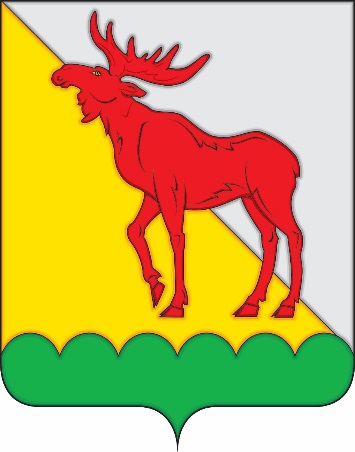 В скошенном серебряном и золотом поле над 
зелёной узкой чешуйчатой оконечностью – идущий 
с воздетой головой червлёный лось.Сергей Иванов (г. Ульяновск), Константин 
Мочёнов, исполнительный директор правления 
общероссийской общественной организации «Союз геральдистов России» (г. Химки), Оксана Афанасьева, художник (г. Москва), Анна Гарсиа, дизайнер  общества с ограниченной ответственностью 
«Регион-Сервис» (г. Москва), Вячеслав Мишин 
(г. Химки).Решение Совета депутатов муниципального образованияШаховское сельское поселение от 13.11.2013 № 08 (с изменениями, внесёнными решением Совета депутатов от 17.02.2017 № 121)Зал заседаний Совета депутатов муниципального образования Шаховское сельское поселение